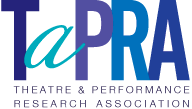 Job Description: Treasurer / Membership SecretaryJob Title: TaPRA Treasurer/ Membership SecretaryBased at: Any UK Institution (but currently The University of Manchester)Position reports to: TAPRA Executive CommitteeJob purpose summary:  To process, manage, organise and administer TaPRA finances and the membership body of TaPRA and maintain an overview of both.Key responsibilities/ accountabilities: Ensure the effective and efficient administration of the organisations fundsMonitor the financial stability of the organisationMaintain proper financial records and procedures and guarantee appropriate processes are initiated and adhered to re: budgets, expenses, reimbursements etcOversee and approve budgets for annual conferences Manage the financial aspects of Working Group interim events and verify existing/process new TaPRA memberships for these eventsProcess membership applications and update the membership database including the email distribution listLiaise and engage with the membership via email enquiries, cfps etcMonitor and administer both current and reserve accounts and the paypal accountFormulate reports for both Executive Committee meetings and the membership at the AGMManage the PG bursaries for the annual conference